ENGLISH TEST January 2015NAME: __________________________________________		/20Describe this document and interpret it. Is it good propaganda? Why?  	/17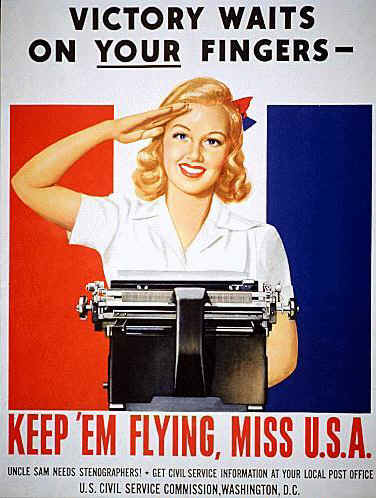 Explain in French:	/3“The advice to GIs was that the Tommies could be touchy about their higher wages.”_____________________________________________________________________________________________________